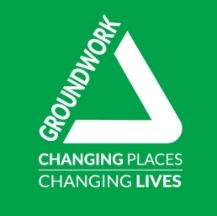 APPENDIX B: Tender Submission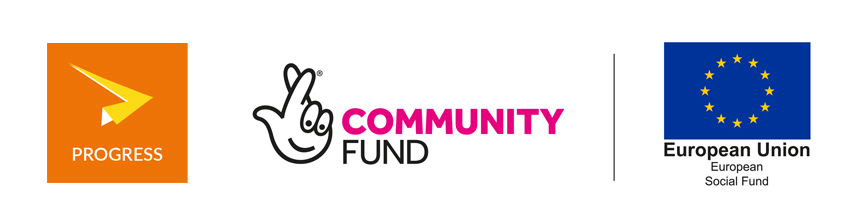 Management Information System: Invitation to Tender, November 2019Progress: Building Better Opportunities for young people across Coventry & WarwickshireTender SubmissionTender SubmissionTender SubmissionTender SubmissionTender SubmissionTender SubmissionYour nameJob TitleJob TitleOrganisation nameTender ReferenceCovW/1/3/           MISNov19MISNov19MISNov19MISNov19Your contact details Address: Address: Address: Address: Address: Your contact details Telephone number: Telephone number: Telephone number: Telephone number: Telephone number: Your contact details Email address: Email address: Email address: Email address: Email address: 1) ExperiencePlease describe your experience of providing MIS to similar programmes.(maximum 500 words)2) SystemsPlease describe how your system meets the specification outlined in “The Opportunity”.(maximum 2,000 words)3) Data SecurityPlease provide a detailed account of your data security protocols and how you would ensure personal data is kept secure.(Maximum 300 words)4) FlexibilityPlease provide some examples of when you have responded flexibly to the needs of a customer.(Maximum 300 words)5) CostsPlease provide a detailed breakdown of your associated costs.(Maximum 300 words)6) ImplementationPlease provide an outline implementation plan leading up to the system becoming operational. Please provide key milestone dates relating to when you anticipate development, testing and full functionality to be complete.(Maximum 1,000 words)7) RefereesPlease provide contact details for two suitable referees who can be contacted prior to the award of the tenderThis question is not scored.Name: Organisation: Telephone no.: Email: Name: Organisation: Telephone no.: Email: Name: Organisation: Telephone no.: Email: Name: Organisation: Telephone no.: Email: Name: Organisation: Telephone no.: Email: End of TenderEnd of TenderEnd of TenderEnd of TenderEnd of TenderEnd of Tender